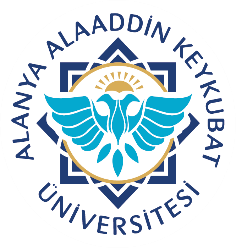                Alanya Alaaddin Keykubat Üniversitesi       Diş Hekimliği Uygulama ve Araştırma Merkezi                       Envanter Formu                                  Kaybolan  Protez/Ölçü/Alçı Model  Bildirim  Formu Doküman No.DTA.FR.02               Alanya Alaaddin Keykubat Üniversitesi       Diş Hekimliği Uygulama ve Araştırma Merkezi                       Envanter Formu                                  Kaybolan  Protez/Ölçü/Alçı Model  Bildirim  Formu Yayın Tarihi06.03.2020               Alanya Alaaddin Keykubat Üniversitesi       Diş Hekimliği Uygulama ve Araştırma Merkezi                       Envanter Formu                                  Kaybolan  Protez/Ölçü/Alçı Model  Bildirim  Formu Revizyon Tarihi23.01.2021               Alanya Alaaddin Keykubat Üniversitesi       Diş Hekimliği Uygulama ve Araştırma Merkezi                       Envanter Formu                                  Kaybolan  Protez/Ölçü/Alçı Model  Bildirim  Formu Revizyon No.1               Alanya Alaaddin Keykubat Üniversitesi       Diş Hekimliği Uygulama ve Araştırma Merkezi                       Envanter Formu                                  Kaybolan  Protez/Ölçü/Alçı Model  Bildirim  Formu Sayfa No.1/1Sıra NoTürüYılAdediKonuAçıklama